Dane szacunkowe o rynku pracy województwa mazowieckiegoSierpień 2022 r.Liczba osób bezrobotnychW sierpniu w urzędach pracy zarejestrowanych było 119 929 osób bezrobotnych, to jest o 747 osób mniej niż w poprzednim miesiącu oraz o 18 266 osób mniej niż w sierpniu 2021 roku. Kobiety stanowiły 52,3% osób bezrobotnych.Największa liczba bezrobotnych wystąpiła w miastach: Warszawa – 22 752 osoby, Radom – 8 131 osób i Płock – 3 712 osób oraz w powiatach: radomskim – 7 495 osób, wołomińskim – 5 935 osób i garwolińskim – 3 753 osoby. Najmniejszą liczbę bezrobotnych odnotowano w powiecie łosickim – 602 osoby.Wykres 1. Liczba osób bezrobotnych w podregionach województwa mazowieckiegoWykres 2. Liczba osób bezrobotnych wg płci w podregionach województwa mazowieckiegoNapływ i odpływ osób bezrobotnychDo rejestru mazowieckich urzędów pracy włączono 13 287 osób bezrobotnych, a z ewidencji wyłączono 
14 034 osoby, w tym z powodu:podjęcia pracy – 6 284 osoby (44,8% odpływu z bezrobocia);niepotwierdzenie gotowości do pracy – 3 728 osób (26,6% odpływu z bezrobocia);dobrowolnej rezygnacji ze statusu bezrobotnego – 997 osób (7,1% odpływu z bezrobocia);rozpoczęcia stażu – 743 osoby (5,3% odpływu z bezrobocia);rozpoczęcie szkolenia – 505 osób (3,6% odpływu z bezrobocia).Wykres 3. Napływ i odpływ osób bezrobotnych w województwie mazowieckimWykres 4. Główne powody wyrejestrowania z ewidencji osób bezrobotnych w województwie mazowieckim wg płciOsoby w szczególnej sytuacji na rynku pracyNa koniec sierpnia 2022 r. bezrobotni w szczególnej sytuacji na rynku pracy to osoby:długotrwale bezrobotne – 67,7% ogółu bezrobotnych* (66 595 osób);powyżej 50. roku życia – 33,3% ogółu bezrobotnych* (32 735 osób);do 30. roku życia – 25,8% ogółu bezrobotnych* (25 359 osób);posiadające co najmniej jedno dziecko do 6. roku życia – 19,1% ogółu bezrobotnych* (18 769 osób);do 25. roku życia – 12,1% ogółu bezrobotnych* (11 949 osób);niepełnosprawne – 6,7% ogółu bezrobotnych* (6 574 osoby);korzystające ze świadczeń z pomocy społecznej – 0,5% ogółu bezrobotnych* (524 osoby);posiadające co najmniej jedno dziecko niepełnosprawne do 18. roku życia - 0,2% ogółu bezrobotnych* (236 osób).* dotyczy ogółu osób bezrobotnych w szczególnej sytuacji na rynku pracyWykres 5. Udział osób w szczególnej sytuacji na rynku pracy wśród ogółu osób bezrobotnych w województwie mazowieckim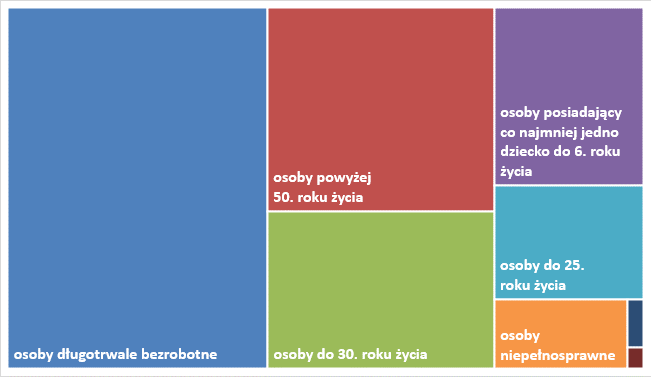 Wolne miejsca pracy i miejsca aktywizacji zawodowejW sierpniu pracodawcy zgłosili do mazowieckich urzędów pracy 15 270 wolnych miejsc pracy i miejsc aktywizacji zawodowej, tj. o 2 377 (18,4%) miejsc więcej niż w poprzednim miesiącu. Większość zgłoszonych miejsc pracy to oferty pracy niesubsydiowanej (13 135 miejsc; 86,0%). Miejsc pracy subsydiowanej było o 336 więcej niż w poprzednim miesiącu.Wykres 6. Wolne miejsca pracy i miejsca aktywizacji zawodowej w województwie mazowieckimWykres 7. Wolne miejsca pracy i miejsca aktywizacji zawodowej w podregionach województwa mazowieckiegoTabela 1. Struktura osób bezrobotnych (stan na koniec miesiąca/roku)Sierpień 2021 r.udział %Lipiec 2022 r.udział %Sierpień 2022 r.udział %Osoby bezrobotne ogółem138 195100,0120 676100,0119 929100,0kobiety71 16051,562 95952,262 71752,3mężczyźni67 03548,557 71747,857 21247,7ponadto: Poprzednio pracujący118 50385,8101 78884,3100 95784,2Dotychczas nie pracujący19 69214,218 88815,718 97215,8Zamieszkali na wsi60 86444,052 93843,952 93144,1Z prawem do zasiłku19 60014,216 69713,816 60413,8Zwolnieni z przyczyn zakładu pracy6 9365,05 5244,65 4544,5Osoby w okresie do 12 miesięcy od dnia ukończenia nauki2 6211,91 9731,62 5072,1Cudzoziemcy1 1670,84 6553,94 3243,6